The glory of these forty days    Hymnal 1982 no. 143    Melody: Erhalt uns, Herr     L.M.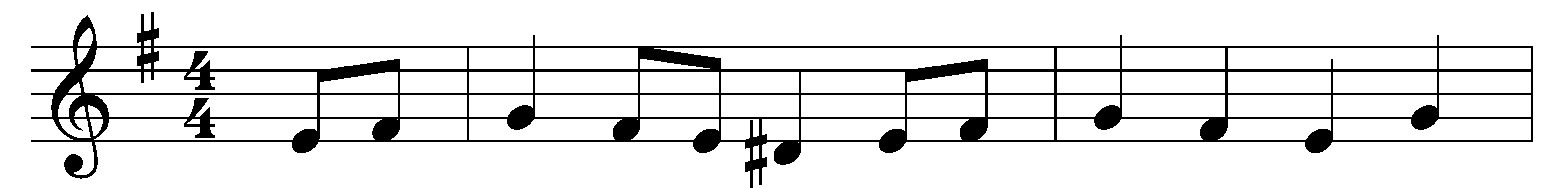 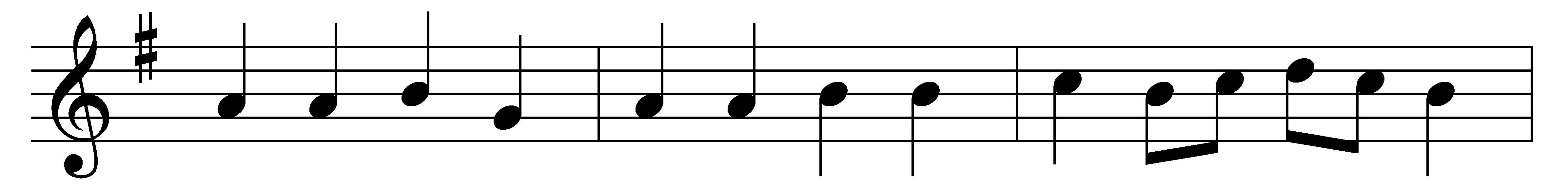 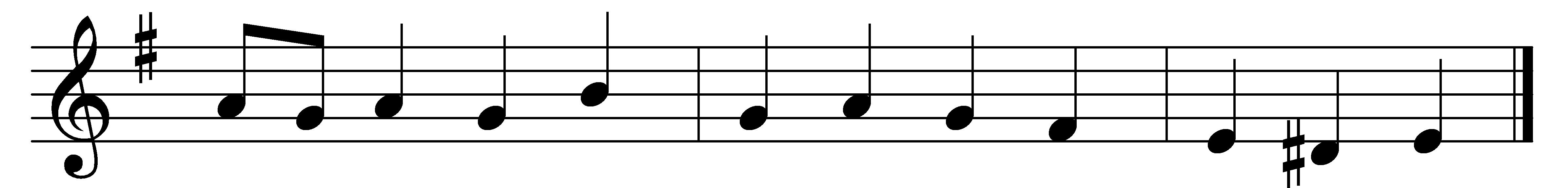 The glory of these forty dayswe celebrate with songs of praise;for Christ, through whom all things were made,himself has fasted and has prayed.Alone and fasting Moses sawthe loving God who gave the law;and to Elijah, fasting, camethe steeds and chariots of flame.So Daniel trained his mystic sight,delivered from the lions’ might;and John, the Bridegroom’s friend, becamethe herald of Messiah’s name.Then grant us, Lord, like them to befull oft in fast and prayer with thee;our spirits strengthen with thy grace,and give us joy to see thy face.O Father, Son, and Spirit blest,to thee be every prayer addressed,who art in three-fold Name adored,from age to age, the only Lord.Words: Latin, 6th century, translated by Maurice Frederick Bell (1862-1947)Music: Melody from Geistliche Lieder, 1543, harmonised by Johann Sebastian Bach (1685-1750)